L.I:- To be able to recognise and use first quadrantI will be successful if…I can read and understand the axis.I can read and plot coordinates.I can draw 2d shapes.Try it!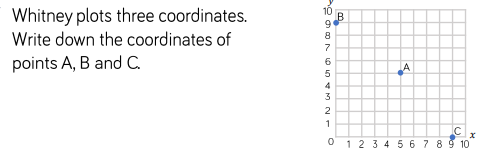 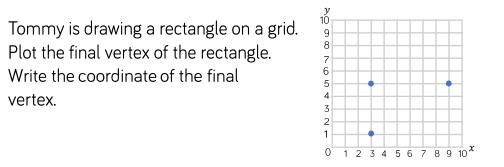 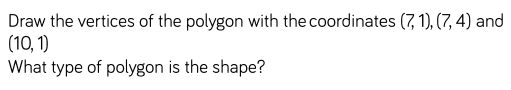 Apply it!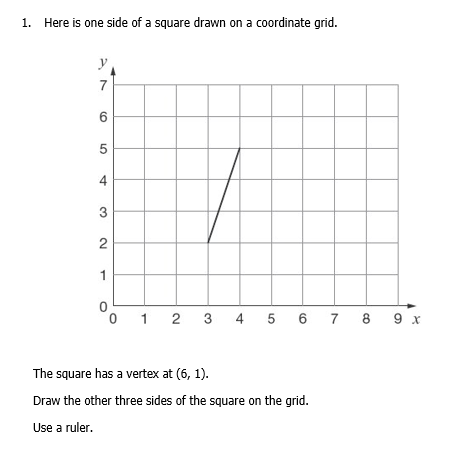 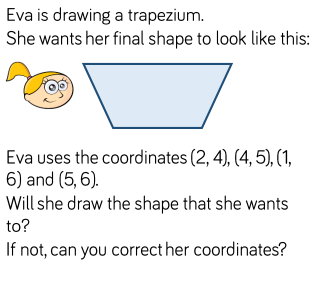 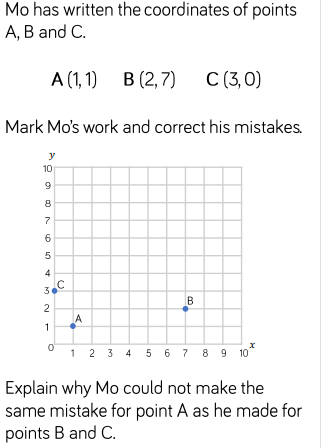 